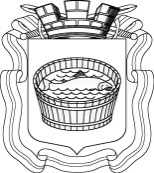 Ленинградская область                           Лужский муниципальный район Совет депутатов Лужского городского поселениячетвертого созываРЕШЕНИЕ           23 июня  2020 года       №  56 Об утверждении тарифа на размещение рекламы на остановочных  павильонах, находящихся в хозяйственном ведении ЛМУП «Лилия», а также тарифов на дополнительные услуги ЛМУП «Лилия по изготовлению и монтажу (демонтажу) наружной рекламы 	В соответствии с федеральным законом от 06.10.2003 г. № 131-ФЗ       «Об общих принципах организации местного самоуправления в Российской Федерации» (с изменениями), на основании  протокола тарифной комиссии от 08.06.2020 г. № 1, Совет депутатов Лужского городского поселения РЕШИЛ:1. Утвердить тариф на размещение рекламы на остановочных павильонах, находящихся в хозяйственном ведении Лужского муниципального унитарного предприятия «Лилия», согласно приложению 1.2. Утвердить тариф на дополнительные услуги Лужского муниципального унитарного предприятия «Лилия» по изготовлению и монтажу (демонтажу) наружной рекламы для размещения на остановочных павильонах/комплексах, согласно приложению 2.3. Настоящее решение вступает в силу с момента официального опубликования.4. Контроль за исполнением данного решения возложить на главу администрации Лужского муниципального района  Намлиева Ю.В.Глава Лужского городского поселения,исполняющий полномочия председателя Совета депутатов	                                                                                  В.А. Голуб Разослано: ОТС и КХ, ОГХ, КЭРиИД, ЛМУП «Лилия»,                   редакция газеты «Лужская правда», прокуратураУтвержденрешением Совета депутатовЛужского городского поселенияот 23.06.2020 № 56(приложение 1)Тариф на размещение рекламы на остановочных павильонах, находящихся в хозяйственном ведении Лужского муниципального унитарного предприятия «Лилия» Примечание:Изготовление рекламного полотна не входит в стоимость аренды рекламного поля.Монтаж (демонтаж) рекламной информации осуществляется только ЛМУП «Лилия» на основании договора на размещение наружной  рекламы. Перечень остановочных павильонов ЛМУП «Лилия»(утвержденный решением Совета депутатов Лужского городского поселения от 24.03.2020 № 40)Схема расположения рекламных полей на остановке*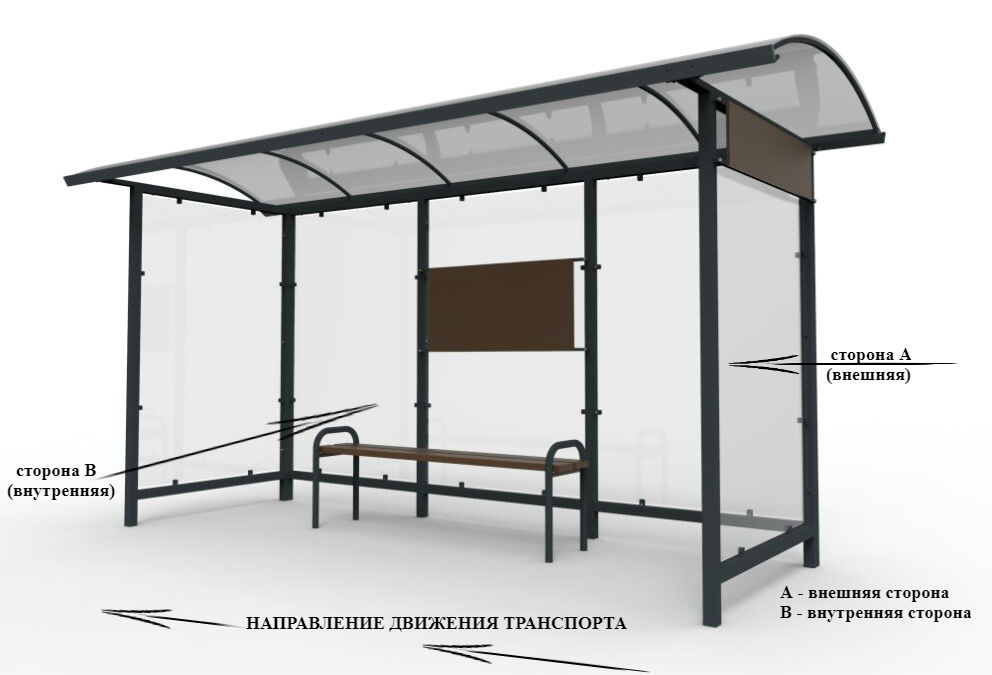 Схема расположения рекламных полей на остановке*(вид сверху)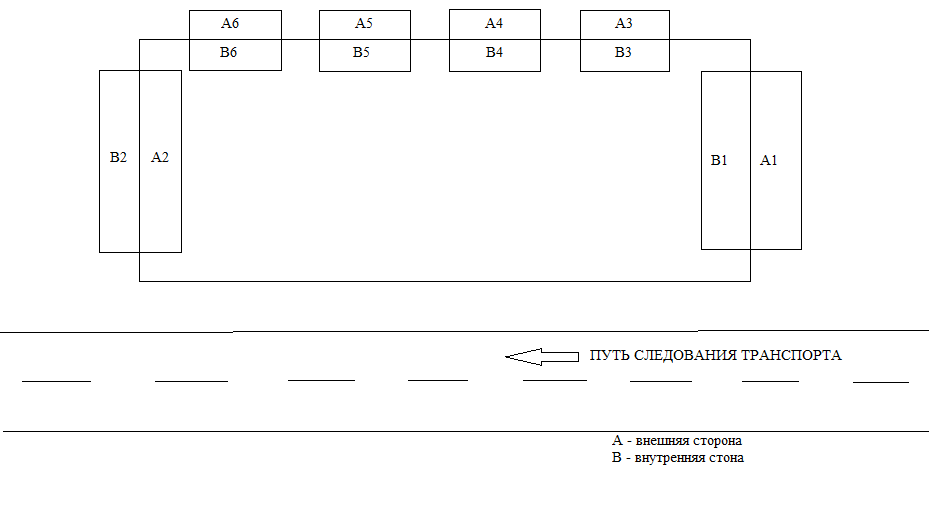 *Схема является условной, количество рекламных полей зависит от конструктивных особенностей остановочных павильонов.Утвержденрешением Совета депутатовЛужского городского поселенияот 23.06.2020 № 56(приложение 2)Тариф на  дополнительные услуги ЛМУП «Лилия» по изготовлению и монтажу (демонтажу) наружной рекламыдля размещения на остановочных павильонах/комплексах*Услуга включает стоимость монтажа (демонтажа)** Монтаж (демонтаж) рекламной информации осуществляется только ЛМУП «Лилия» на основании договора на размещение наружной  рекламы. Наименование объекта размещенияЕд. измеренияТариф на размещение рекламыТариф на размещение рекламыТариф на размещение рекламыНаименование объекта размещенияЕд. измеренияОстановочные павильоныОстановочные павильоныПрочие местаНаименование объекта размещенияЕд. измеренияСторона А1Остальные стороныПрочие места Рекламный щит - (номер остановочного павильона) 16,19,21,22,23,24,27руб. за месяц65004500Рекламный щит - (номер остановочного павильона) 2,3,5,7,11,12,13,14,15,17,20,25,26руб. за месяц45003000Рекламный щит - (номер остановочного павильона) 4,6,8,10руб. за месяц15001000Рекламный щит - (номер остановочного павильона) 1,9руб. за месяц1000500Наклейка на иных конструктивных элементахруб. за месяц100№Адрес1г. Луга, ул. Большая Заречная, напротив д. № 92г. Луга, перекресток пр. Комсомольский и ул. Большая Заречная3г. Луга, ул. Большая Заречная у магазина "Пятерочка"4г. Луга, пр. Комсомольский,  405г. Луга, пер. Лужский/ул. Победы6г. Луга, пр. Лужский , 47г. Луга, пр. Лужский , 208г. Луга, ул. Смоленская,  29г. Луга, Автобусная остановка на ЦАОК10г. Луга-3, перед поворотом11г. Луга-3, возле Дома офицеров12г. Луга, ул. Свободы, шк. № 513г. Луга, ул. Свободы, напротив  шк. № 514г. Луга, ул. Свободы , 1115г. Луга, ул. Свободы возле магазина на пересечении с ул. Киевской16г. Луга, н. п.  Городок, кольцевая 15017г. Луга, Лангина гора, д. 25 ( пр. Володарского)18г. Луга, пр. Володарского,  д. 52 19г. Луга, пр. Володарского,  д .1520г. Луга, ул. Красной Артиллерии, д. 40 21г. Луга, пер. Толмачева у городского сада22г. Луга, Горсад  пр. Кирова23г. Луга, пр. Урицкого у "Динамо"24г. Луга, пр. Урицкого, д. 39 "Торговый дом"25г. Луга, пр. Урицкого, д. 426г. Луга, Ленинградское шоссе возле  поворота на мясокомбинат27г. Луга, Больничный городокУслугаТариф*Изготовление баннера для размещения на рекламном стенде (печать на пленке с ламинацией, накатка на ПВХ 5мм)2600 руб./1 кв. м*Изготовление баннера для размещения на рекламном стенде (печать на пленке с ламинацией, накатка на ПВХ 3мм)2400 руб./1 кв. м*Печать наклеек700 руб./1 кв. м**Монтаж (демонтаж) баннера и наклеек400 руб./1 рекламное полеИзготовление рекламного макета 500 руб.